Библиотека ТИ(ф) СВФУ г. Нерюнгри. Подписные издания на 2020 г.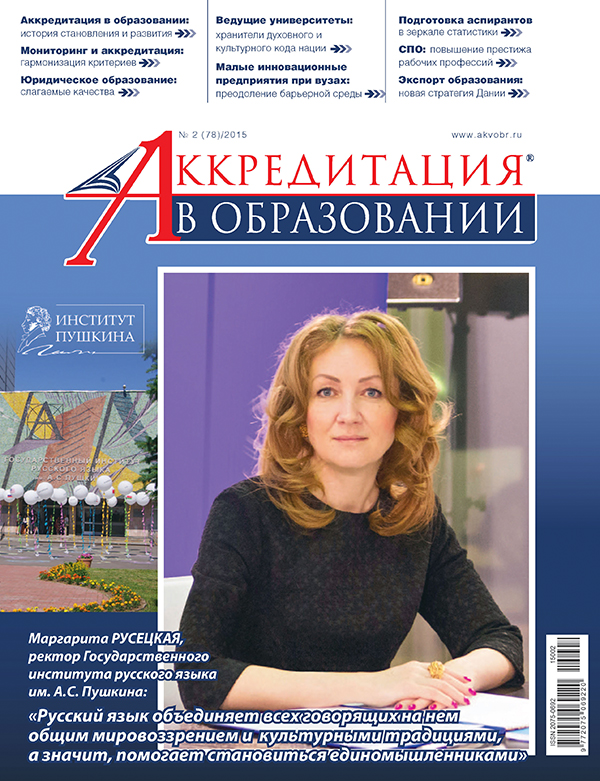 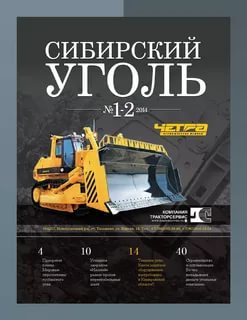 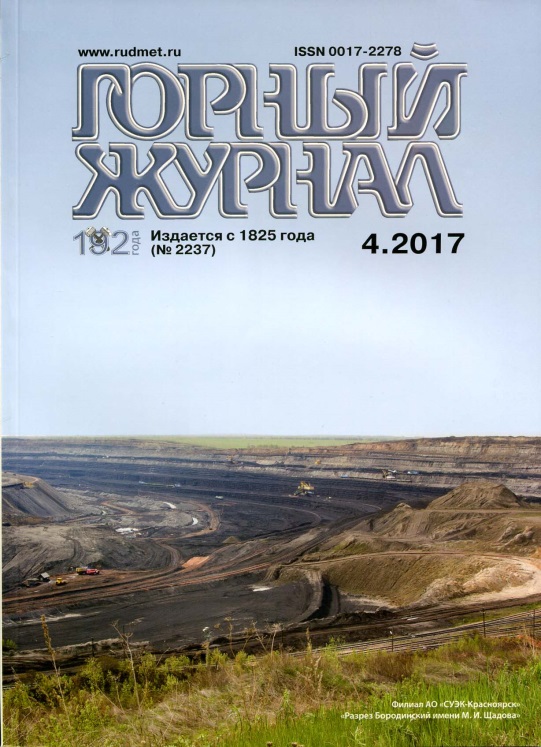 № п/пНаименование периодического изданияГазеты1. Индустрия Севера. Еженедельная местная газета.2.Поиск. Еженедельная газета научного сообщества.Журналы3Аккредитация в образовании. Информационно-аналитический журнал. 4Бюллетень высшей аттестационной комиссии МОиН РФ.5Геология и минералогия. 6Горный журнал. Научно-технический журнал УГГУ.7Главбух. Практический журнал для бухгалтера.8Охрана труда и пожарная безопасность в образовательных учреждениях.9Психология обучения.10Разведка и охрана недр. Научно-технический журнал.11Уголь. Научно-технический и производственно-экономический журнал.12Электроэнергетика: сегодня и завтра. Журнал для специалистов электросетевого комплекса. 